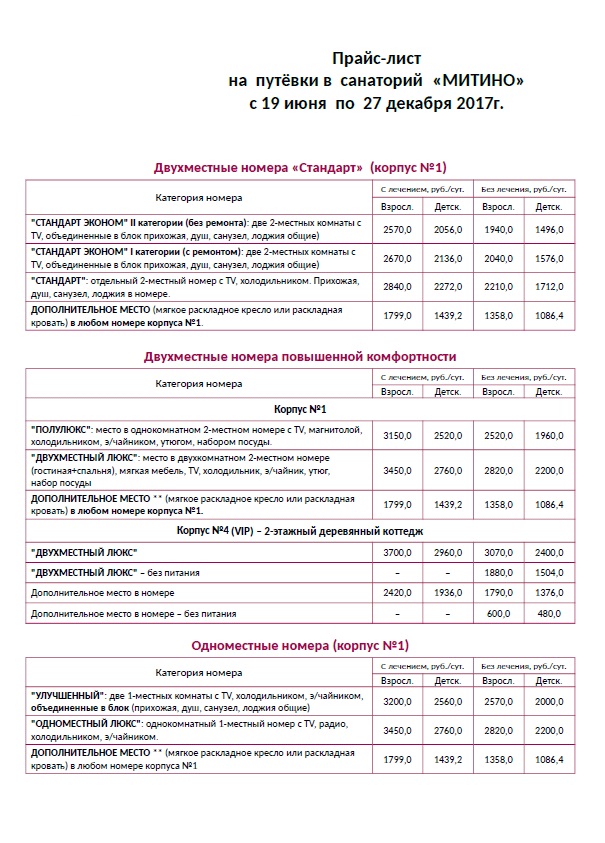 Корпус №4 (VIP-корпус)
Специально для тех, кто ценит комфорт, на берегу пруда, неподалеку от корпуса №1, расположен корпус №4 (VIP-корпус) медицинского отделения для взрослых – двухэтажный деревянный коттедж, в котором всего 4 номера класса «ЛЮКС».
В просторном номере с гостиной и спальней – ЖК-телевизор, DVD-плеер, холодильник, мини-бар, сейф. В каждом номере - до 3 дополнительных мест. Общая площадь номера ~ 55м2.
На первом этаже коттеджа – уютный холл и мини-кухня. Также в коттедже есть своя сауна на 6-8 человек.
Питание – в VIP-зале столовой корпуса №1. И конечно же, к услугам отдыхающих – многочисленные лечебные программы и вся инфраструктура санатория.
Близость к г.Кирову дает возможность при необходимости совместить лечение в санатории с решением деловых вопросов.Комплексная программа лечения включает:
 ВОДОЛЕЧЕНИЕ: ВАННЫ (минеральные, соляные, хвойные, йодо-бромные, углекислые, азотные, кислородные, скипидарные, морские, жемчужные, горчичные, с эмульсиями); ДУШИ (Шарко, циркулярный, восходящий); ВИХРЕВЫЕ ВАННЫ для конечностей; ПОДВОДНЫЙ ДУШ-МАССАЖ;
 ГРЯЗЕЛЕЧЕНИЕ (грязь сульфидно-иловая): аппликации, с применением токов.
 ТЕПЛОЛЕЧЕНИЕ: компрессы с димексидом, с препаратами «По-кур» (йодо-бромные и бишофитовые); нафталановые смазывания; йодо-бромные укутывания для конечностей; парафинолечение;
 ФИЗИОТЕРАПИЯ АППАРАТНАЯ: гальванизация, электрофорез; ультразвук и фонофорез; высокочастотная терапия (УВЧ, КВЧ), СМВ; электросон; импульсные токи (СМТ, ДДТ, интерференцтерапия); светолечение (лазеротерапия и УФО); бесконтактный гидромассаж «Акварелакс», сухие углекислые ванны, аромафитотерапия, аэроионотерапия, местная магнитотерапия.
 АЭРОЗОЛЬТЕРАПИЯ: ингаляции масляные, щелочные, с лекарственными препаратами, с минеральной водой, с кристаллами «Легран», с препаратами «По-Кур»;
 ПРИЕМ ПИТЬЕВОЙ МИНЕРАЛЬНОЙ ВОДЫ: из скважины № 13 на территории Санатория.
 МАССАЖ: лечебный;
 ЛЕЧЕБНАЯ ФИЗКУЛЬТУРА: занятия в лечебных группах по заболеваниям, утренняя гигиеническая гимнастика;
 ГИДРОКИНЕЗОТЕРАПИЯ (лечебная физкультура в бассейне);
 ГИПЕРТЕРМОТЕРАПИЯ (сауна, суховей);
 ОЗОНОТЕРАПИЯ;
 СПЕЛЕОТЕРАПИЯ;
 ПСИХОТЕРАПИЯ;
 ДИАГНОСТИЧЕСКИЕ ИССЛЕДОВАНИЯ: общеклинические исследования, клинико-биохимические лабораторные исследования крови, мочи, кала; электрокардиография
 КОНСУЛЬТАЦИИ ВРАЧЕЙ – СПЕЦИАЛИСТОВ по назначению лечащего врача;
 ДИЕТИЧЕСКОЕ ПИТАНИЕ (5-ти разовое)
Данный перечень является исчерпывающим.